                                                                                                                               проект Бірук Б.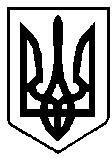                                                УКРАЇНА                            ВАРАСЬКА МІСЬКА РАДАРІВНЕНСЬКОЇ ОБЛАСТІВИКОНАВЧИЙ КОМІТЕТР І Ш Е Н Н Я  								                                                                                   30 жовтня   2019 року		     	 	                                № 267Враховуючи зміни, внесені до Кодексу України про адміністративні правопорушення та у зв’язку з кадровими перестановками, керуючись пп.4 п. «б» ч.1 ст.38, ч.6 ст. 59 Закону України «Про місцеве самоврядування в Україні», виконавчий комітетВИРІШИВ:1. Внести  зміни  до  рішення  виконавчого  комітету  від 03.03.2016  №53 «Про створення при виконавчому комітеті Вараської міської ради адміністративної комісії, затвердження Положення про адміністративну комісію», а саме:1.1. Викласти додаток 1 в новій редакції (додається).2. Вважати таким, що втратив чинність підпункт 1.1. рішення виконавчого  комітету  від 08.06.2017 №90 «Про внесення змін до рішення виконавчого комітету від 03.03.2016 року №53 «Про створення при виконавчому комітеті Вараської міської ради адміністративної комісії, затвердження Положення про адміністративну комісію».3. Контроль за виконанням рішення покласти на керуючого справами Б.Бірука.Міський голова							С. АнощенкоДодатокдо рішення виконавчого комітету                                                                                                  30.06.2019 року № 267Персональний склад адміністративної комісіїБірук                                        - керуючий справами виконавчого комітету,Борис Іванович                         голова комісіїСтрижеус                                - заступник директора КП «Благоустрій»Наталія Юріївна                       Вараської міської ради                                                    заступник голови комісії Хазов                                       - головний спеціаліст юридичного відділуЮрій Миколайович                  виконавчого комітету                                                    секретар комісіїЧлени комісії:Мосейко                                  - начальник відділу з питань регулювання Ірина Вікторівна                       земельних відносин виконавчого комітетуМізюк                                      - начальник відділу з питань НС та ЦЗНІрина Григорівна                      виконавчого комітетуПашко                                     - директор міського центру соціальних служб Світлана Леонідівна                для сім’ї, дітей та молодіСтояновський Олександр Йосипович           - начальник відділу культури та туризму Симонюк Павло Павлович    - спеціаліст 1- ї категорії відділу кадрової                                                      політики, нагород та запобігання корупціїКеруючий справами                                                     Б.БірукПро внесення змін до рішення виконавчого комітету від 03.03.2016 року №53 «Про створення при виконавчому комітеті Вараської міської ради адміністративної комісії, затвердження Положення про адміністративну комісію»